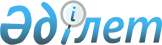 О признании утратившим силу постановления акимата Жамбылской области от 28 декабря 2015 года №322 "О внесении изменений в постановление акимата Жамбылской области от 27 февраля 2014 года №45 "Об утверждении положения коммунального государственного учреждения "Управление физической культуры и спорта акимата Жамбылской области"Постановление акимата Жамбылской области от 27 ноября 2017 года № 263. Зарегистрировано Департаментом юстиции Жамбылской области 7 декабря 2017 года № 3615
      Примечание РЦПИ.

      В тексте документа сохранена пунктуация и орфография оригинала.
      В соответствии с Законом Республики Казахстан от 23 января 2001 года "О местном государственном управлении и самоуправлении в Республике Казахстан" и Законом Республики Казахстан от 6 апреля 2016 года "О правовых актах" акимат Жамбылской области ПОСТАНОВЛЯЕТ:
      1. Признать утратившим силу постановления акимата Жамбылской области от 28 декабря 2015 года № 322 "О внесении изменений в постановление акимата Жамбылской области от 27 февраля 2014 года №45 "Об утверждении положения коммунального государственного учреждения "Управление физической культуры и спорта акимата Жамбылской области" (зарегистрировано в Реестре государственной регистрации нормативных правовых актов за № 2894, опубликовано 21 января 2016 года в газете "Знамя труда")
      2. Коммунальному государственному учреждению "Управление физической культуры и спорта акимата Жамбылской области" в установленном законодательством порядке обеспечить:
      1) государственную регистрацию настоящего постановления в органах юстиции;
      2) в течение десяти календарных дней после государственной регистрации настоящего постановления его направление на официальное опубликование;
      3) размещение настоящего постановления на интернет-ресурсе акимата Жамбылской области;
      4) принятие иных мер вытекающих из настоящего постановления. 
      3. Контроль за исполнением настоящего постановления возложить на заместителя акима области Е.Манжуова. 
      4. Настоящее постановление вступает в силу со дня государственной регистрации в органах юстиции и вводится в действие по истечении десяти календарных дней после дня его первого официального опубликования. 
					© 2012. РГП на ПХВ «Институт законодательства и правовой информации Республики Казахстан» Министерства юстиции Республики Казахстан
				
      Аким области

К. Кокрекбаев
